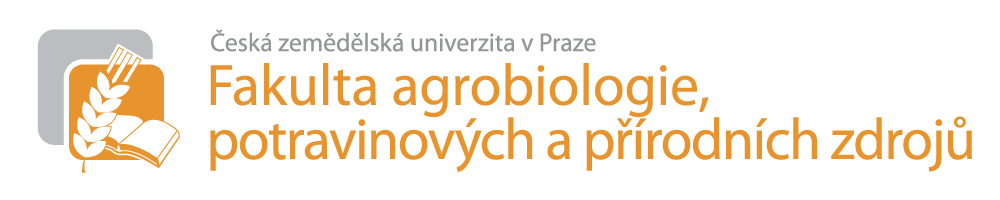 Doktorský studijní program/Doctoral Study ProgramJméno a příjmení/Name and Surname:      Katedra/Department of: Ročník studia/Year of Study: Forma studia/Form of Study:  Oznámení o ukončení studia/notification of end of studyOd/Since: Odůvodnění/Reasons of Notification:       Datum/Date: 			Podpis studenta/Signature of Student: